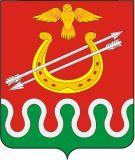 Администрация Боготольского районаКрасноярского краяПОСТАНОВЛЕНИЕг. Боготол« 18 » января 2016 года								№ 15 - пОб утверждении Положения о порядке установления, изменения и отмены муниципальных маршрутов регулярных перевозок на территории муниципального образования - Боготольский районВ соответствии с Федеральными законами от 06.10.2003 № 131-ФЗ «Об общих принципах организации местного самоуправления в Российской Федерации», от 13.07.2015 № 220-ФЗ «Об организации регулярных перевозок пассажиров и багажа автомобильным транспортом и городским наземным электрическим транспортом в Российской Федерации и о внесении изменений в отдельные законодательные акты Российской Федерации», руководствуясь статьей 18 Устава Боготольского района, ПОСТАНОВЛЯЮ:1.Утвердить Положение о порядке установления, изменения и отмены муниципальных маршрутов регулярных перевозок на территории муниципального образования - Боготольский район согласно приложению.2.Контроль над исполнением настоящего постановления оставляю за собой.3.Настоящее постановление опубликовать в периодическом печатном издании «Официальный вестник Боготольского района» и разместить на официальном сайте Боготольского района в сети Интернет www.bogotol-r.ru.4.Постановление распространяется на правоотношения, возникшие с 11.01.2016 года.Глава Боготольского района							А.В.БеловПриложениек постановлениюадминистрации Боготольского района от 18.01.2016 № 15- пПОЛОЖЕНИЕ о порядке установления, изменения и отмены муниципальных маршрутов регулярных перевозок на территории муниципального образования - Боготольский районI. Общие положения1.Настоящее Положение о порядке установления, изменения, отмены муниципальных маршрутов регулярных перевозок на территории муниципального образования - Боготольский район (далее – Положение) разработано в соответствии с Федеральными законами от 06.10.2003 № 131-ФЗ «Об общих принципах организации местного самоуправления в Российской Федерации», от 13.07.2015 № 220-ФЗ «Об организации регулярных перевозок пассажиров и багажа автомобильным транспортом и городским наземным электрическим транспортом в Российской Федерации и о внесении изменений в отдельные законодательные акты Российской Федерации» и определяет порядок установления, изменения и отмены муниципальных маршрутов регулярных перевозок на территории муниципального образования - Боготольский район.2.Настоящее Положение разработано в целях удовлетворения потребности населения в регулярных перевозках пассажиров, повышения культуры и качества их обслуживания и обеспечения безопасности перевозки пассажиров.3.В настоящем Положении применяются следующие основные термины:оптимизация реестра муниципальных маршрутов регулярных перевозок Боготольского района – выбор наилучшего варианта схем маршрутов из множества возможных путем установления новых, изменения, отмены существующих маршрутов и (или) определение необходимого количества транспортных средств соответствующего вида, класса и вместимости для каждого муниципального маршрута регулярных перевозок (далее – маршрут);установление маршрута – включение конкретного (отдельного) маршрута в реестр муниципальных маршрутов регулярных перевозок;изменение маршрута – изменение пути следования транспортных средств между промежуточными остановочными пунктами или продление, а равно сокращение действующего маршрута от начального или конечного остановочного пункта;отмена маршрута – исключение конкретного (отдельного) маршрута из реестра муниципальных маршрутов регулярных перевозок;документ планирования регулярных перевозок – нормативный правовой акт администрации Боготольского района, устанавливающий перечень мероприятий по развитию регулярных перевозок, организация которых отнесена к компетенции администрации Боготольского района.4.Настоящее Положение не регулирует вопросы временного прекращения, изменения движения на участках дорог и улиц, по которым проходят маршруты, при проведении мероприятий по строительству, реконструкции, ремонту автомобильных дорог, улиц, искусственных сооружений, в результате стихийных бедствий природного, техногенного характера или дорожно-транспортных происшествиях.II. Порядок установления, изменения и отмены муниципальных маршрутов регулярных перевозок5.Решение об установлении, изменении или отмене существующего муниципального маршрута регулярных перевозок принимает администрации Боготольского района (далее – Администрация), в компетенцию которой входит создание условий для предоставления транспортных услуг населению в муниципальном районе и организация транспортного обслуживания населения между поселениями в границах муниципального района в порядке, предусмотренном настоящим Положением.6.Инициаторами установления нового, изменения или отмене существующего муниципального маршрута регулярных перевозок могут быть юридические лица, индивидуальные предприниматели, имеющими намерение осуществлять регулярные перевозки или осуществляющими регулярные перевозки, а также органы  местного самоуправления Боготольского района (далее – инициаторы).7.Заявление об установлении маршрута регулярных перевозок включает в себя следующие сведения:а) номер и дата выдачи лицензии на осуществление деятельности по перевозкам пассажиров автомобильным транспортом, оборудованным для перевозок более восьми человек (за исключением случая, если указанная деятельность осуществляется для обеспечения собственных нужд юридического лица или индивидуального предпринимателя);б) наименование (для юридического лица), фамилия, имя и, если имеется, отчество (для индивидуального предпринимателя), идентификационный номер налогоплательщика, почтовый адрес, контактные телефоны;в) наименование маршрута регулярных перевозок с указанием наименований начального остановочного пункта и конечного остановочного пункта;г) наименования промежуточных остановочных пунктов по маршруту регулярных перевозок;д) наименования улиц, автомобильных дорог, по которым предполагается движение транспортных средств между остановочными пунктами по маршруту регулярных перевозок;е) протяженность маршрута регулярных перевозок;ж) порядок посадки и высадки пассажиров (только в установленных остановочных пунктах или, если это не запрещено Федеральным законом, в любом не запрещенном правилами дорожного движения месте по маршруту регулярных перевозок);з) планируемый вид регулярных перевозок по маршруту регулярных перевозок;и) виды транспортных средств и классы транспортных средств, максимальное количество транспортных средств каждого из таких классов, а также максимальные высота, ширина и полная масса транспортных средств каждого из таких классов;к) экологические характеристики транспортных средств;л) планируемое расписание по маршруту регулярных перевозок;м) планируемая дата начала осуществления регулярных перевозок по маршруту регулярных перевозок.Кроме заявления, предоставляется пояснительная записка с технико-экономическим обоснованием целесообразности установления маршрута регулярных перевозок с учетом потребности населения в пассажирских перевозках по данному маршруту (предполагаемый устойчивый пассажиропоток).8.Заявление об изменении маршрута регулярных перевозок включает в себя следующие сведения:а) наименование (для юридического лица), фамилия, имя и, если имеется, отчество (для индивидуального предпринимателя), идентификационный номер налогоплательщика, почтовый адрес, контактные телефоны;б) регистрационный номер маршрута регулярных перевозок в реестре муниципальных маршрутов регулярных перевозок (далее – Реестр);в) предлагаемые изменения включенных в состав маршрута регулярных перевозок остановочных пунктов, а также улиц и автомобильных дорог, по которым предполагается движение транспортных средств между данными остановочными пунктами, расписания, протяженности маршрута регулярных перевозок, видов транспортных средств и классов транспортных средств, максимального количества транспортных средств каждого из таких классов или характеристик транспортных средств каждого из таких классов по максимальным высоте, ширине или полной массе, экологических характеристик транспортных средств, порядка посадки и высадки пассажиров, вида регулярных перевозок;г) планируемая дата изменения маршрута регулярных перевозок;Кроме заявления, предоставляется пояснительная записка с технико-экономическим обоснованием целесообразности изменения маршрута регулярных перевозок с учетом потребности населения в пассажирских перевозках по данному маршруту (предполагаемый устойчивый пассажиропоток).9.Заявление об отмене маршрута регулярных перевозок включает в себя следующие сведения:а) наименование (для юридического лица), фамилия, имя и, если имеется, отчество (для индивидуального предпринимателя), идентификационный номер налогоплательщика, почтовый адрес, контактные телефоны;б) регистрационный номер маршрута регулярных перевозок в Реестре;в) планируемая дата отмены маршрута регулярных перевозок.Кроме заявления, предоставляется пояснительная записка с технико-экономическим обоснованием нецелесообразности существования маршрута регулярных перевозок.10.Для принятия решения об установлении, изменении и отмене маршрутов распоряжением Главы района создается Комиссия по организации пассажирских перевозок. Заседание Комиссии по организации пассажирских перевозок проводится в течение 15 дней с даты поступления заявления и приложенных к нему документов. По результатам рассмотрения заявления и приложенных к нему документов Комиссия по организации пассажирских перевозок в течение одного дня составляет протокол с соответствующим заключением. 11.На основании протокола издается постановление администрации об установлении, изменении либо отмене маршрута не позднее 30 дней с даты поступления заявления и приложенных к нему документов с учетом заключения Комиссии по организации пассажирских перевозок. 12.Постановление администрации об установлении, изменении либо отмене маршрута регулярных перевозок является основанием для внесения сведений в реестр муниципальных маршрутов регулярных перевозок. III. Заключительные положения13.Муниципальный маршрут регулярных перевозок считается установленным или измененным со дня включения сведений о данном маршруте в реестр муниципальных маршрутов регулярных перевозок или изменения таких сведений в этом реестр, размещаемых на официальном сайте муниципального образования - Боготольский район. 14.Начало движения по вновь устанавливаемому маршруту может быть осуществлено перевозчиком при наличии муниципального контракта на выполнение работ, связанных с осуществлением регулярных перевозок по регулируемым тарифам.15.Муниципальный маршрут регулярных перевозок, считается отмененным со дня исключения сведений о данном маршруте из реестра муниципальных маршрутов регулярных перевозок. 16. Администрация уведомляет о принятии решения об отмене маршрута юридическое лицо, индивидуального предпринимателя, осуществляющих регулярные перевозки по соответствующему маршруту, не позднее 180 дней до дня вступления указанного решения в силу.17.В случае отказа инициатору в установлении нового, изменении или отмене существующего муниципального маршрута регулярных перевозок администрация района направляет в адрес инициатора письменное мотивированное уведомление не позднее семи дней по истечении принятого Постановления, установленного пунктом 11 настоящего Положения